KATA PENGANTAR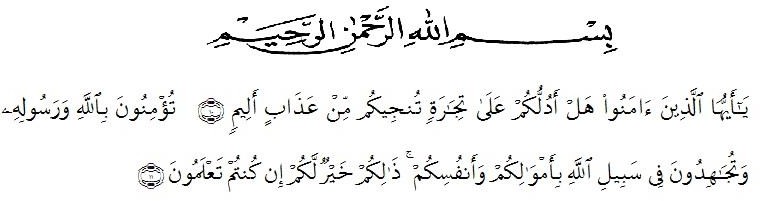 Artinya :Hai orang-orang yang beriman, sukakah kamu Aku tunjukkan suatu perniagaanyangdapatmenyelamatkankamudariazabyangpedih?(10).(Yaitu)kamu beriman kepada Allah dan Rasul-Nya dan berjihad dijalan Allah dengan harta dan jiwamu. Itulah lebih baik bagi kamu jika kamu mengetahuinya (11). (Ash-Shaff : 10- 11)Puji syukur kehadirat Allah SWT karena berkat rahmat dan hidayah-Nya penulis dapat menyelesaikan proposal ini dengan judul “Analisis Kesulitan Pembelajaran Daring Pada Mata Pelajaran Matematika Selama Pandemi Covid-19 di SMP Negeri 1 Delitua”. Adapun tujuan Proposal ini disusun untuk memenuhi salah satu syarat memperoleh gelar Sarjana Pendidikan Program Studi Pendidikan Matematika Universitas Muslim NusantaraAl- Washliyah.Dalam menyusun proposal ini, penulis mendapat bantuan dan bimbingan serta dukungan moril maupun material dari berbagai pihak, sehingga proposal ini dapat penulis selesaikan. Oleh sebab itu, penulis ucapkan terimakasih kepada :Bapak Dr. KRT Hardi Mulyono K. Surbakti selaku Rektor Universitas Muslim Nusantara Al-Washliyah.Bapak Drs. Samsul Bahri, M.Si selaku Dekan Fkip Universitas Muslim Nusantara Al-Washliyah.Bapak Dr. Dedy Juliandri Panjaitan, S.Pd, M.Si selaku Ketua Program Studi Pendidikan Matematika Universitas Muslim NusantaraAl-Washliyah.Bapak Dr. Madyunus Salayan, M.Si selaku Dosen Pembimbing yang telah banyak membantu, membimbing dan memberikan ide-ide serta saran sehingga selesainya penulisan proposal ini.Ibu Amanda Syahri Nasution, S.Pd.,M.Pd selaku pembanding I yang telah memberi saran dan kritik padapenulis.Bapak Drs. Hidayat, M.Ed selaku pembanding II yang telah memberisaran dan kritik pada penulis.Ayahanda Sugiman dan Ibunda Rahmawati selaku orang tua penulis yang tersayang yang telah membimbing, memberi kasih sayang, dukungan, memberikan doa, dorongan moril dan materi kepada penulis selama mengikuti pendidikan sampai dengan selesai.Adik  (Caity Tata Rahman) selaku saudara kandung penulis yang menjadi sumber motivasi, dukungan, doa dan dorongan kepadapenulis.Teman-teman penulis yang telah membantu, memberikan semangat, dorongan dan doa, dan arahan-arahan kepada penulis.Kepada teman-teman seperjuangan Mahasiswa Pendidikan Matematika Stambuk  2017.Penulis telah berupaya semaksimal mungkin dalam meyelesaikan proposal namun penulis menyadari masih banyak kelemahan baik dari segi isi maupun tata bahasa, untuk itu penulis mengharapkan saran dan kritik yang bersifat membangun dari pembaca demi kesempurnaan proposal ini. Kiranya proposal ini bermanfaat dalam memperkaya khasanah ilmu pendidikan.Medan,  Maret 2021 PenulisBintary Cici RahmanNPM. 171114015